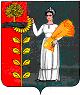 			РОССИЙСКАЯ ФЕДЕРАЦИЯСОВЕТ ДЕПУТАТОВ СЕЛЬСКОГО ПОСЕЛЕНИЯ ХВОРОСТЯНСКИЙ СЕЛЬСОВЕТДобринского муниципального района Липецкой области58-сессия V созываР Е Ш Е Н И Е14.01. 2019.                            ж.д.ст.Хворостянка                              № 177 - рсО внесении изменений в  Положение «Об оплате труда работниковМАУК «Хворостянский ПЦК»   Рассмотрев, представленный администрацией сельского поселения Хворостянский сельсовет проект изменений в Положение « Об оплате труда работников «МАУК Хворостянский ПЦК» ,принятого решением Совета депутатов сельского поселения Хворостянский сельсовет № 25-рс от 15.03.2016г., учитывая решение постоянной комиссии по экономике, бюджету, муниципальной собственности и социальным вопросам, Совет депутатов сельского поселения Хворостянский сельсовет     РЕШИЛ:   1. Принять изменения в  Положение «Об оплате труда работников МАУК «Хворостянский ПЦК»» (прилагаются).  2. Направить указанный  нормативный правовой акт главе сельского поселения для подписания и официального обнародования.  3.Настоящее решение вступает в силу со дня его официального обнародования и распространяется на правоотношения, возникшие с 01.01.2019 года.Председатель Совета депутатовсельского поселения Хворостянский сельсовет         	В.Г. КуриловПринято                                                                                                                                                                                                                                                                                                                                                                                                                        Решением Совета депутатовсельского поселения Хворостянский сельсоветДобринского муниципального районаЛипецкой области Российской Федерации от  14.01.2019 г. № 177 -рсИЗМЕНЕНИЯв Положение об оплате труда работников МАУК «Хворостянский ПЦК»      Внести в Положение об оплате труда работников МАУК «Хворостянский ПЦК», принятое решением Совета депутатов сельского поселения Хворостянский сельсовет № 25-рс от 15.03.2016г. (с внесенными изменениями решениями Совета депутатов сельского поселения Хворостянский сельсовет: от17.05.2017г. № 88-рс, от 26.01.2018г № 124-рс) следующие изменения1.  Приложение № 1 к Положению об оплате труда работников МАУК «Хворостянский ПЦК»  изложить в следующей редакции:Приложение № 1к Положению «Об оплате труда работников МАУК «Хворостянский ПЦК»»  Должностные оклады руководителей, специалистов и служащих по профессиональным квалификационным группам МАУК «Хворостянский ПЦК»Таблица 1	2.  Приложение № 2 к Положению об оплате труда работников МАУК «Хворостянский ПЦК»  изложить в следующей редакции:Приложение № 2к Положению «Об оплате труда работников МАУК «Хворостянский ПЦК»»  Должностные оклады руководителей, специалистов и служащих   общеотраслевых должностей МАУК «Хворостянский ПЦК»Глава сельского поселения Хворостянский сельсовет                                              В.Г.КуриловНаименование должностиНаименование должностиНаименование должностиДолжностной оклад, (руб.)Должностной оклад, (руб.)Должностной оклад, (руб.) Профессиональная квалификационная группа «Должности работников культуры, искусства и кинематографии ведущего звена» Профессиональная квалификационная группа «Должности работников культуры, искусства и кинематографии ведущего звена» Профессиональная квалификационная группа «Должности работников культуры, искусства и кинематографии ведущего звена» Профессиональная квалификационная группа «Должности работников культуры, искусства и кинематографии ведущего звена» Профессиональная квалификационная группа «Должности работников культуры, искусства и кинематографии ведущего звена» Профессиональная квалификационная группа «Должности работников культуры, искусства и кинематографии ведущего звена»Методист библиотеки, музея, клубного учреждения, центра культуры и досуга.Методист библиотеки, музея, клубного учреждения, центра культуры и досуга.Методист библиотеки, музея, клубного учреждения, центра культуры и досуга.6040604060406040Методист библиотеки, музея, клубного учреждения, центра культуры и досуга, которому присвоена вторая внутридолжностная категория.Методист библиотеки, музея, клубного учреждения, центра культуры и досуга, которому присвоена вторая внутридолжностная категория.Методист библиотеки, музея, клубного учреждения, центра культуры и досуга, которому присвоена вторая внутридолжностная категория.6150615061506150Методист библиотеки, музея, клубного учреждения, центра культуры и досуга, которому присвоена первая внутридолжностная категорияМетодист библиотеки, музея, клубного учреждения, центра культуры и досуга, которому присвоена первая внутридолжностная категорияМетодист библиотеки, музея, клубного учреждения, центра культуры и досуга, которому присвоена первая внутридолжностная категория718071807180 Профессиональная квалификационная группа «Должности руководителей учреждений культуры, искусства и кинематографии» Профессиональная квалификационная группа «Должности руководителей учреждений культуры, искусства и кинематографии» Профессиональная квалификационная группа «Должности руководителей учреждений культуры, искусства и кинематографии» Профессиональная квалификационная группа «Должности руководителей учреждений культуры, искусства и кинематографии» Профессиональная квалификационная группа «Должности руководителей учреждений культуры, искусства и кинематографии» Профессиональная квалификационная группа «Должности руководителей учреждений культуры, искусства и кинематографии»Наименование должности и требования к квалификацииДолжностной оклад, установленный в зависимости от группы по оплате труда руководителей (руб.)Должностной оклад, установленный в зависимости от группы по оплате труда руководителей (руб.)Должностной оклад, установленный в зависимости от группы по оплате труда руководителей (руб.)Должностной оклад, установленный в зависимости от группы по оплате труда руководителей (руб.)Должностной оклад, установленный в зависимости от группы по оплате труда руководителей (руб.)Наименование должности и требования к квалификацииIIIIIIIIIVВ учреждениях, не имеющих группДиректор (заведующий) дома (центра)народного творчества (культуры и досуга) 11370 10900 10900 10900Художественный руководитель дома (дворца) культуры и  отдыха ( центра культуры и досуга), научно-методического центра  1117010360103609640Директор (заведующий) библиотеки, Дома культуры, клуба 10560 9800 9800 9120 9120Профессиональная квалификационная группа «Общеотраслевые должности служащих третьего уровняПрофессиональная квалификационная группа «Общеотраслевые должности служащих третьего уровняПрофессиональная квалификационная группа «Общеотраслевые должности служащих третьего уровняНаименование должности Наименование должности Должностной оклад (руб.)1 квалификационный уровень1 квалификационный уровень1 квалификационный уровеньБухгалтер538053802 квалификационный уровень2 квалификационный уровень2 квалификационный уровеньБухгалтер571057103 квалификационный уровень3 квалификационный уровень3 квалификационный уровеньБухгалтер695069504 квалификационный уровень4 квалификационный уровень4 квалификационный уровеньБухгалтер80308030